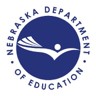 NEWS RELEASEFor additional information, please contact Kayte Partch by phone at (402-471-2945) or email at (kayte.partch@nebraska.gov) or David Jespersen by phone (402-471-4537) or email (david.jespersen@nebraska.gov)June 11, 2018	FREE MEALS FOR CHILDREN AVAILABLE THROUGH SUMMER FOOD PROGRAMFree meals will be available to all children attending programs this summer at specific sites across Nebraska.Meals will be available through the Summer Food Service Program for Children, a U.S. Department of Agriculture (USDA) program. The site list found on subsequent pages shows the sponsors, dates, and times that meals will be available to all children.A number of summer camps and programs are also offering free meals to only those children who are enrolled. Under the USDA Summer Food Service Program, free meals are available when 50 percent of the children enrolled at the site meet the federal Summer Food Service Program Eligibility Standards for family income listed in the graph immediately below. The second list in this release shows the sites offering summer camps and programs.####David JespersenPublic Information Officer, Nebraska Department of Education 402-471-4537 david.jespersen@nebraska.gov2018 SUMMER FOOD SERVICE PROGRAM ELIGIBILITY2018 Summer Food Open Program SitesSummer Camps and Closed Programs SitesChadron State College/Upward Bound Chadron State College/Upward Bound1000 Main Street, Chadron M M T W TH F06/04/18 - 06/29/18Breakfast: 7:00 AM - 8:00 AM	Lunch: 12:00 PM - 1:00 PM	Supper:  5:00 PM -  6:00 PMIn accordance with Federal civil rights law and U.S. Department of Agriculture (USDA) civil rights regulations and policies, the USDA, its Agencies, offices, and employees, and institutions participating in or administering USDA programs are prohibited from discriminating based on race, color, national origin, sex, disability, age, or reprisal or retaliation for prior civil rights activity in any program or activity conducted or funded by USDA.Persons with disabilities who require alternative means of communication for program information (e.g. Braille, large print, audiotape, American Sign Language, etc.), should contact the Agency (State or local) where they applied for benefits. Individuals who are deaf, hard of hearing or have speech disabilities may contact USDA through the Federal Relay Service at (800) 877-8339. Additionally, program information may be made available in languages other than English.To file a program complaint of discrimination, complete the USDA Program Discrimination Complaint Form, (AD-3027) found online at: http://www.ascr.usda.gov/complaint_filing_cust.html, and at any USDA office, or write a letter addressed to USDA and provide in the letter all of the information requested in the form. To request a copy of the complaint form, call (866) 632-9992. Submit your completed form or letter to USDA by:(1) Mail: U.S. Department of Agriculture Office of the Assistant Secretary for Civil Rights 1400 Independence Avenue, SW Washington, D.C. 20250-9410;(2) Fax: (202) 690-7442; or(3) Email: program.intake@usda.gov.This institution is an equal opportunity provider.Household Size1234567Each Additional Family MemberAnnual Income$22,311$30,044$37,777$45,510$53,243$60,976$68,709$7,733Ainsworth City SchoolAinsworth520 E. 2nd Street, AinsworthM, T, W, TH, F06/04/2018 - 06/29/2018Lunch: 11:45 AM - 12:15 PMAlliance Public SchoolsEmerson Elementary700 Black Hills Avenue, AllianceM, T, W, TH, F06/04/2018 - 06/29/2018Breakfast:  7:30 AM -  8:00 AM     Lunch: 11:30 AM - 12:00 PMGrandview Elementary615 Grand Avenue, AllianceM, T, W, TH, F06/04/2018 - 06/29/2018Breakfast:  7:30 AM -  8:00 AM     Lunch: 11:30 AM - 12:00 PMMiddle School1100 Laramie Avenue, AllianceM, T, W, TH, F06/04/2018 - 06/29/2018Breakfast:  7:30 AM -  8:00 AM     Lunch: 11:30 AM - 12:00 PMAuburn Public SchoolCalvert Elementary School2103 O Street, AuburnM, T, W, TH, F05/29/2018 - 06/29/2018Lunch: 11:30 AM -  1:00 PMBayard Public SchoolsBayard Elementary726 4th Avenue, BayardM, T, W, TH, F05/21/2018 - 06/18/2018Breakfast:  7:00 AM -  9:00 AM     Lunch: 11:45 AM - 12:30 PMBeatrice Public SchoolPaddock Lane Elementary1300 N 14th St, BeatriceM, T, W, TH06/04/2018 - 06/28/2018Breakfast:  7:45 AM -  8:30 AM     Lunch: 11:00 AM - 12:45 PMBellevue Public SchoolsBelleaire Elementary1200 W. Mission Ave., BellevueM, T, W, TH, F06/04/2018 - 06/22/2018Breakfast:  7:45 AM -  8:30 AM     Lunch: 11:00 AM -  1:00 PMBertha Barber Elementary1402 Main St, BellevueM, T, W, TH, F06/04/2018 - 06/22/2018Breakfast:  7:45 AM -  8:45 AMBirchcrest Elementary1212 Fairfax Dr., BellevueM, T, W, TH, F06/04/2018 - 06/22/2018Breakfast:  7:45 AM -  8:45 AM     Lunch: 11:00 AM -  1:00 PMCentral Elementary 510 W. 22nd Avenue, BellevueM, T, W, TH, F06/04/2018 - 06/22/2018Breakfast:  7:45 AM -  8:45 AM     Lunch: 11:00 AM -  1:00 PMTwin Ridge Elementary1400 Sunberry Dr, BellevueM, T, W, TH, F06/04/2018 - 06/22/2018Breakfast:  7:45 AM -  8:45 AM     Lunch: 11:00 AM -  1:00 PMBrady Public SchoolBrady Public Schools112 E Popleton St, BradyM, T, W, TH, F06/01/2018 - 07/31/2018Lunch: 11:30 AM - 12:45 PMBroken Bow Public SchoolNorth Park Elementary1135 North H Street, Broken BowM, T, W, TH, F05/21/2018 - 07/31/2018Lunch: 12:00 PM -  1:00 PMCallaway Public SchoolCallaway Public School101 N Needham, CallawayM, T, W, TH, F05/29/2018 - 08/03/2018Breakfast:  8:00 AM -  9:00 AM     Lunch: 11:00 AM - 12:45 PMOconto ParkS Grand Ave, OcontoM, T, W, TH, F05/29/2018 - 08/03/2018Lunch: 12:15 PM - 12:45 PMCedar Bluffs Public SchoolCedar Bluffs Public School110 E Main, Cedar BluffsM, T, W, TH06/04/2018 - 07/31/2018Breakfast:  8:30 AM -  9:00 AM     Lunch: 12:00 PM -  1:30 PMCentral Plains Center For ServicesNorth Park Elementary1135 North H Street, Broken BowM, T, W, TH, F05/21/2018 - 08/03/2018Breakfast:  8:30 AM -  9:00 AM     Snack:  3:30 PM -  4:00 PMColumbus Public SchoolEmerson Elementary School2410 20 Street, ColumbusM, T, W, TH, F06/11/2018 - 07/27/2018Lunch: 11:30 AM -  1:00 PMCozad Community SchoolsCozad High School1710 Meridian Avenue, CozadM, T, W, TH, F05/29/2018 - 07/20/2018Lunch: 11:30 AM - 12:30 PMCrete Public Schools2235 Ivy Ave2235 Ivy Ave, CreteM, T, W, TH, F07/02/2018 - 07/27/2018Lunch: 12:00 PM - 12:30 PMCrete Elementary School309 East 11th Street, CreteM, T, W, TH, F05/29/2018 - 07/27/2018Breakfast:  7:45 AM -  8:45 AM     Lunch: 11:00 AM - 12:30 PMCrete Intermediate1700 Glenwood Ave, CreteM, T, W, TH, F05/29/2018 - 06/22/2018Snack:  3:15 PM -  3:45 PMCrete Middle School1500 East 15th Street, CreteM, T, W, TH, F05/29/2018 - 07/27/2018Breakfast:  7:45 AM -  8:45 AM     Lunch: 11:00 AM - 12:30 PMMobile Church Site19th & Kingwood, CreteM, T, W, TH, F07/02/2018 - 07/27/2018Lunch: 11:15 AM - 11:45 AMWildwood Pool ParkWildwood Pool Park, CreteM, T, W, TH, F07/02/2018 - 07/27/2018Lunch: 12:45 PM -  1:15 PMDundy County Public SchoolBenkelman Elementary School900 A Street, BenkelmanM, T, W, TH, F06/04/2018 - 07/27/2018Lunch: 12:30 PM -  1:30 PMPitner Park in Stratton911 Howard Street, Stratton, T, TH06/05/2018 - 07/31/2018Lunch: 12:00 PM -  1:00 PMElwood Public SchoolsElwood Public Schools502 First Ave, ElwoodM, T, W, TH, F05/29/2018 - 07/27/2018Breakfast:  8:00 AM -  9:00 AM     Lunch: 11:30 AM - 12:45 PMFalls City Area Ministerial AssociationSt. Paul's Evangelical Lutheran Church320 W. 20th St., Falls CityM, T, W, TH, F06/01/2018 - 07/31/2018Lunch: 12:00 PM - 12:45 PMFood Bank For The HeartlandAll Saints Catholic School1335 South 10th Street, OmahaM, T, W, TH, F06/04/2018 - 07/27/2018Breakfast:  8:00 AM -  9:30 AM     Lunch: 11:30 AM -  1:00 PMBaright Public Library5555 S 77th Street, RalstonM, T, W, TH, F05/29/2018 - 08/10/2018Lunch: 12:45 PM -  1:15 PMBellevue Public Library1003 Lincoln Road, BellevueM, T, W, TH, F05/29/2018 - 08/10/2018Lunch: 12:00 PM - 12:45 PMBluff Cherry Hills6510 N 107th Ave, OmahaM, T, W, TH, F05/29/2018 - 08/10/2018Lunch: 12:15 PM - 12:45 PMChandler Point3025 Kansas Drive STE B, BellevueM, T, W, TH, F05/29/2018 - 08/10/2018Lunch: 1:15 PM -  2:45 PMCrestview Village7241 Edna Court, La VistaM, T, W, TH, F05/29/2018 - 08/10/2018Lunch: 1:45 PM -  2:15 PMGood News Church7415 Hickory St., OmahaM, T, W, TH, F05/29/2018 - 08/10/2018Lunch: 12:00 PM - 12:30 PMHeartland Hope Mission2021 U St., Omaha, T05/29/2018 - 08/07/2018Supper:  5:15 PM -  6:15 PMHope Center for Kids - Kids Cafe2200 N. 20th St., OmahaM, T, W, TH, F06/04/2018 - 08/08/2018Supper:  5:00 PM -  5:30 PMLCC of South Omaha2302 M Street, OmahaM, T, W, TH, F05/29/2018 - 08/10/2018Lunch: 12:00 PM - 12:45 PMLions Park13th & Park Street, BlairM, T, W, TH, F05/29/2018 - 08/10/2018Lunch: 11:00 AM - 11:30 AMMaplewood Estates12801 Spaulding Plaza, OmahaM, T, W, TH, F05/29/2018 - 08/10/2018Lunch: 1:45 PM -  2:15 PMMartinview MHP2007 Betz Road, BellevueM, T, W, TH, F05/29/2018 - 08/10/2018Lunch: 11:00 AM - 11:30 AMNorth Star4242 N 49th Street, OmahaM, T, W, TH, F06/04/2018 - 07/27/2018Breakfast:  7:00 AM -  9:00 AM     Lunch: 11:30 AM -  1:30 PMOHA Southside5529 S 30th Street, OmahaM, T, W, TH, F05/29/2018 - 08/10/2018Lunch: 1:15 PM -  2:00 PMOHA Spencer2910 Spencer Street, OmahaM, T, W, TH, F05/29/2018 - 08/10/2018Lunch: 11:00 AM - 11:30 AMPine Tree10351 Hamilton Plaza, OmahaM, T, W, TH, F05/29/2018 - 08/10/2018Lunch:  1:00 PM -  1:30 PMPines on Q8633 Q Plaza, OmahaM, T, W, TH, F05/29/2018 - 08/10/2018Lunch: 11:00 AM - 11:30 AMRuth K. Solomon Center6340 N 30th Street, OmahaM, T, W, TH, F06/04/2018 - 07/27/2018Breakfast:  7:30 AM -  8:45 AM     Lunch: 11:30 AM -  1:00 PMSouth YMCA3010 R Street, OmahaM, T, W, TH, F05/29/2018 - 08/10/2018Lunch: 12:00 PM -  1:00 PMSunset Ridge13106 C plaza, OmahaM, T, W, TH, F05/29/2018 - 08/10/2018Lunch: 1:15 PM -  2:00 PMThe Beautiful Gate3003 Leavenworth St, Omaha, W05/30/2018 - 08/08/2018Supper:  6:00 PM -  6:30 PMTimber Creek Apartments6816 South 137th Plaza, OmahaM, T, W, TH, F06/04/2018 - 08/10/2018Lunch: 11:00 AM - 11:30 AMTwin Rivers YMCA6100 Twin Rivers Circle, ValleyM, T, W, TH, F05/29/2018 - 08/10/2018Breakfast:  8:00 AM -  9:00 AM     Lunch: 12:00 PM -  1:00 PMWashington Library2868 Ames Ave, OmahaM, T, W, TH, F05/29/2018 - 08/10/2018Lunch: 11:45 AM - 12:15 PMFood Bank of LincolnAirpark Recreation West3720 NW 46th St, LincolnM, T, W, TH, F05/29/2018 - 08/10/2018Breakfast:  8:30 AM -  9:30 AM     Lunch: 11:30 AM -  1:30 PMBelmont Recreation Center1234 Judson, LincolnM, T, W, TH, F05/29/2018 - 08/10/2018Breakfast:  7:30 AM -  9:00 AM     Lunch: 11:00 AM -  2:00 PMBoys & Girls Club855 South 8th St., LincolnM, T, W, TH, F05/29/2018 - 08/10/2018Breakfast:  7:30 AM -  8:00 AM     Lunch: 11:00 AM - 12:00 PMCalvert Recreation Center4500 Stockwell St., LincolnM, T, W, TH, F05/29/2018 - 08/10/2018Breakfast:  7:45 AM -  8:30 AM     Lunch: 11:30 AM -  1:45 PMConnection Point133 N 33rd St, LincolnM, T, W, TH, F05/29/2018 - 08/10/2018Lunch: 12:00 PM -  1:00 PMCuller Middle School5201 Vine St., LincolnM, T, W, TH, F06/04/2018 - 07/27/2018Breakfast:  8:30 AM -  9:00 AM     Lunch: 12:00 PM - 12:30 PMDawes Middle School5130 Colfax Avenue, LincolnM, T, W, TH, F06/04/2018 - 06/29/2018Breakfast:  8:00 AM -  8:30 AM     Lunch: 11:30 AM - 12:00 PMElliott Middle School225 South 25th, LincolnM, T, W, TH, F06/04/2018 - 07/13/2018Breakfast:  8:00 AM -  8:30 AM     Lunch: 11:30 AM - 12:30 PMEverett Middle School1123 C St., LincolnM, T, W, TH, F06/04/2018 - 06/29/2018Breakfast:  8:30 AM -  9:30 AM     Lunch: 11:30 AM - 12:30 PMF Street Recreation Center1225 F St., LincolnM, T, W, TH, F05/29/2018 - 08/10/2018Breakfast:  8:00 AM -  9:00 AM     Lunch: 11:30 AM -  1:45 PMGoodrich Middle School4600 Lewis Avenue, LincolnM, T, W, TH, F05/29/2018 - 07/27/2018Breakfast:  8:00 AM -  9:00 AM     Lunch: 11:30 AM -  1:45 PMHuntington Elementary School2900 N 46th St., LincolnM, T, W, TH, F06/04/2018 - 07/26/2018Breakfast:  9:00 AM -  9:30 AM     Lunch: 12:30 PM -  1:00 PMLefler Middle School1100 South 48th St., LincolnM, T, W, TH, F06/04/2018 - 07/27/2018Breakfast:  8:00 AM -  8:30 AM     Lunch: 11:30 AM - 12:00 PMMcPhee Elementary School820 Goodhue, LincolnM, T, W, TH, F05/29/2018 - 08/03/2018Breakfast:  8:30 AM -  9:30 AM     Lunch: 11:30 AM -  2:00 PMPershing Elementary School6402 Judson St., LincolnM, T, W, TH, F06/04/2018 - 07/27/2018Breakfast:  8:00 AM -  9:00 AM     Lunch: 11:00 AM - 12:15 PMPeter Pan Park33rd and y St., LincolnM, T, W, TH, F05/29/2018 - 08/10/2018Breakfast:  9:00 AM - 10:00 AMRiley Elementary School5021 Orchard St., LincolnM, T, W, TH, F06/04/2018 - 06/29/2018Breakfast:  8:30 AM -  9:00 AM     Lunch: 12:00 PM - 12:45 PMWest Lincoln Elementary School630 W Dawes Avenue, LincolnM, T, W, TH, F06/04/2018 - 06/29/2018Breakfast:  9:00 AM -  9:30 AM     Lunch: 12:30 PM -  1:00 PMFremont Public SchoolBell Field Elementary1240 E 11th Street, FremontM, T, W, TH, F06/04/2018 - 07/27/2018Breakfast:  8:00 AM -  9:00 AM     Lunch: 11:00 AM - 12:00 PMFremont Middle School540 Johnson Road, FremontM, T, W, TH, F06/04/2018 - 06/29/2018Lunch: 11:30 AM - 12:30 PM     Snack:  3:00 PM -  3:30 PMLinden Elementary1205 N. L St., FremontM, T, W, TH06/11/2018 - 07/27/2018Breakfast:  8:00 AM -  9:00 AMWashington Elementary515 N. Broad Street, FremontM, T, W, TH, F06/04/2018 - 07/27/2018Breakfast:  8:00 AM -  9:00 AM     Lunch: 11:00 AM - 12:00 PMGarden County SchoolsGarden County Jr/Sr High School200 West 4th Street, OshkoshM, T, W, TH, F06/04/2018 - 07/27/2018Breakfast:  8:00 AM -  8:30 AM     Lunch: 11:30 AM - 12:30 PMGibbon Public SchoolGibbon Public School1030 Court St., GibbonM, T, W, TH, F06/04/2018 - 07/27/2018Lunch: 11:30 AM - 12:30 PMGordon-Rushville Public SchoolsGordon-Rushville Elementary at Gordon500 W. 2nd Street, GordonM, T, W, TH, F06/04/2018 - 07/20/2018Breakfast:  8:00 AM -  9:00 AM     Lunch: 12:00 PM -  1:00 PMGordon-Rushville Middle School401 Sprague St, RushvilleM, T, W, TH, F06/04/2018 - 07/20/2018Breakfast:  8:00 AM -  9:00 AM     Lunch: 12:00 PM -  1:00 PMGrand Island Public SchoolBarr Jr. High School602 W Stolley Park Rd, Grand IslandM, T, W, TH, F06/04/2018 - 06/29/2018Breakfast:  7:30 AM -  8:15 AM     Lunch: 11:00 AM - 12:30 PMDodge Elementary614 South Oak, Grand IslandM, T, W, TH, F06/04/2018 - 07/20/2018Lunch: 11:00 AM - 12:30 PMGates Elementary2700 W Louise St, Grand IslandM, T, W, TH06/04/2018 - 06/28/2018Breakfast:  7:30 AM -  8:15 AMGrand Island Senior High- Success Academy Building1912 North Lafayette Ave, Grand IslandM, T, W, TH06/04/2018 - 06/28/2018Breakfast:  7:30 AM -  8:15 AMHoward Elementary502 West 9th Street, Grand IslandM, T, W, TH, F06/04/2018 - 07/20/2018Breakfast:  7:30 AM -  8:15 AM     Lunch: 11:00 AM - 12:30 PMKnickrehm Elementary2013 North Oak, Grand IslandM, T, W, TH, F06/04/2018 - 06/29/2018Lunch: 11:00 AM - 12:30 PMLincoln Elementary810 N. Beal, Grand IslandM, T, W, TH, F06/04/2018 - 07/20/2018Breakfast:  7:30 AM -  8:15 AM     Lunch: 10:30 AM - 12:30 PMNewell Elementary2700 W 13th St, Grand IslandM, T, W, TH06/04/2018 - 06/28/2018Breakfast:  7:30 AM -  8:15 AMSeedling Mile Elementary3208 E Seedling Mile Rd, Grand IslandM, T, W, TH06/04/2018 - 06/28/2018Breakfast:  7:30 AM -  8:15 AMStarr Elementary1800 S Adams St, Grand IslandM, T, W, TH07/09/2018 - 07/26/2018Breakfast:  7:30 AM -  8:15 AM     Lunch: 11:00 AM - 12:30 PMWalnut Jr. High School1600 Custer Street, Grand IslandM, T, W, TH, F06/04/2018 - 06/29/2018Breakfast:  7:30 AM -  8:15 AM     Lunch: 11:00 AM - 12:30 PMWasmer Elementary315 South Clark, Grand IslandM, T, W, TH, F06/04/2018 - 07/20/2018Lunch: 11:00 AM - 12:30 PMHarvard Public SchoolHarvard School506 E North Street, HarvardM, T, W, TH, F05/29/2018 - 07/13/2018Lunch: 11:30 AM - 12:30 PMHastings Public SchoolsLincoln Elementary 720 South Franklin Ave, HastingsM, T, W, TH, F05/29/2018 - 07/31/2018Lunch: 11:00 AM - 12:30 PMHay Springs Public SchoolHay Springs Public School407 N. Baker Street, Hay SpringsM, T, W, TH06/04/2018 - 07/26/2018Breakfast:  8:00 AM -  8:30 AM     Lunch: 11:30 AM -  1:00 PMHoly Name SchoolHoly Name School2901 Fontenelle  Blvd., OmahaM, T, W, TH, F06/01/2018 - 07/31/2018Breakfast:  8:30 AM -  9:00 AM     Lunch: 11:30 AM - 12:30 PMJohnson County Central Public SchoolTecumseh358 N 6th Street, TecumsehM, T, W, TH05/29/2018 - 07/26/2018Breakfast:  7:30 AM -  8:15 AM     Lunch: 11:30 AM - 12:30 PMKearney Public SchoolsBryant Elementary1611 Avenue C, KearneyM, T, W, TH, F06/04/2018 - 07/27/2018Lunch: 11:15 AM - 12:45 PMCentral Elementary300 W. 24th Street, KearneyM, T, W, TH, F06/04/2018 - 07/27/2018Lunch: 11:15 AM - 12:45 PMKimball Public SchoolsMary Lynch Elementary School1000 E 6th St, KimballM, T, W, TH, F05/28/2018 - 08/03/2018Breakfast:  7:30 AM -  9:00 AM     Lunch: 11:30 AM -  1:00 PMLexington Public SchoolsLexington Middle School1100 N Washington, LexingtonM, T, W, TH06/04/2018 - 06/28/2018Breakfast:  8:00 AM -  8:30 AM     Lunch: 12:15 PM - 12:45 PMLexington Sr. High School705 W 13th St, LexingtonM, T, W, TH06/04/2018 - 06/28/2018Breakfast:  7:45 AM -  8:15 AM     Lunch: 11:30 AM -  1:00 PMMorton Elementary505 S Lincoln, LexingtonM, T, W, TH, F06/04/2018 - 06/29/2018Breakfast:  7:45 AM -  8:30 AM     Lunch: 11:30 AM - 12:30 PMPershing Elementary1104 N Tyler, LexingtonM, T, W, TH, F06/04/2018 - 06/29/2018Breakfast:  7:45 AM -  8:30 AM     Lunch: 11:30 AM - 12:30 PMSandoz Elementary1711 N Erie, LexingtonM, T, W, TH, F06/04/2018 - 06/29/2018Breakfast:  7:45 AM -  8:30 AM     Lunch: 11:30 AM - 12:30 PMLincoln-Lancaster County Health DepartmentBelmont Community Center3335 North 12th Street, LincolnM, T, W, TH, F05/30/2018 - 08/10/2018Breakfast:  8:30 AM -  9:00 AM     Lunch: 12:00 PM -  1:00 PMBennett Martin Library136 South 14th Street, LincolnM, T, W, TH, F05/30/2018 - 08/10/2018Lunch: 12:00 PM -  1:00 PMCampbell Elementary School 2200 Dodge, LincolnM, T, W, TH, F06/04/2018 - 07/27/2018Breakfast:  8:00 AM -  8:30 AM     Lunch: 11:30 AM - 12:00 PMCarol Yoakum Family Resource Center4621 NW 48th Street, LincolnM, T, W, TH, F06/04/2018 - 08/10/2018Lunch: 12:00 PM - 12:45 PMChrist United Methodist 4530 A Street, LincolnM, T, W, TH, F05/30/2018 - 08/10/2018Lunch: 12:00 PM - 12:30 PMClinton Elementary 1520 North 29th Street, LincolnM, T, W, TH, F06/04/2018 - 06/29/2018Breakfast:  9:00 AM -  9:30 AM     Lunch: 12:30 PM -  1:00 PMDon D. Sherrill Education Center300 North 56th Street, LincolnM, T, W, TH06/04/2018 - 06/28/2018Breakfast:  9:15 AM - 10:00 AM     Lunch: 12:15 PM -  1:30 PMEastridge Presbyterian Church1135 Eastridge Drive, LincolnM, T, W, TH, F05/30/2018 - 08/10/2018Breakfast:  7:30 AM -  8:30 AM     Lunch: 11:00 AM - 12:30 PMHartley Elementary730 North 33rd Street, LincolnM, T, W, TH, F06/01/2018 - 08/10/2018Breakfast:  8:30 AM -  9:30 AMHolmes Elementary5230 Sumner Street, LincolnM, T, W, TH, F06/04/2018 - 07/27/2018Lunch: 11:30 AM - 12:30 PMLakeview Elementary School 300 Capitol Beach Blvd, LincolnM, T, W, TH, F06/04/2018 - 06/29/2018Breakfast:  8:00 AM -  9:00 AM     Lunch: 11:00 AM - 12:00 PMLefler Middle School1100 S. 48th St., LincolnM, T, W, TH, F06/04/2018 - 06/29/2018Breakfast:  8:00 AM -  8:30 AM     Lunch: 11:30 AM - 12:15 PMLincoln Christian Fellowship 100 West Fletcher Suite 300, LincolnM, T, W, TH, F05/30/2018 - 08/10/2018Breakfast:  8:30 AM -  9:00 AM     Lunch: 11:30 AM - 12:30 PMLoren Eiseley Library1530 Superior Street, LincolnM, T, W, TH, F05/30/2018 - 08/10/2018Lunch: 12:00 PM -  1:00 PMNorwood Park Elementary4710 North 72nd Street, LincolnM, T, W, TH, F05/30/2018 - 08/03/2018Breakfast:  8:30 AM -  9:30 AM     Lunch: 12:00 PM -  1:00 PMPrescott Elementary School 1930 South 20th Street, LincolnM, T, W, TH, F06/04/2018 - 06/29/2018Breakfast:  9:00 AM -  9:30 AM     Lunch: 12:30 PM -  1:00 PMRandolph Elementary School 1024 South 37th Street, LincolnM, T, W, TH, F06/04/2018 - 06/29/2018Breakfast:  8:30 AM -  9:00 AM     Lunch: 12:00 PM - 12:30 PMRiley Elementary 5021 Orchard Street, LincolnM, T, W, TH, F06/04/2018 - 06/29/2018Breakfast:  8:30 AM -  9:00 AM     Lunch: 12:30 PM -  1:15 PMSaratoga2215 South 13th Street, LincolnM, T, W, TH, F06/04/2018 - 06/29/2018Breakfast:  8:15 AM -  8:30 AM     Lunch: 11:30 AM - 12:00 PMTrinity Lutheran School1200 North 56th Street, LincolnM, T, W, TH, F05/30/2018 - 08/10/2018Breakfast:  8:00 AM -  9:00 AM     Lunch: 11:00 AM - 12:00 PMWillard Community Center1245 South Folsom Street, LincolnM, T, W, TH, F05/30/2018 - 08/10/2018Breakfast:  8:00 AM -  9:00 AM     Lunch: 12:00 PM -  1:00 PMWillard Pre-K1030 West Q Street, LincolnM, T, W, TH, F05/30/2018 - 08/10/2018Breakfast:  9:00 AM -  9:30 AM     Lunch: 12:00 PM - 12:30 PMLoup City Public SchoolLoup City High School800 N. 8th St, Loup CityM, T, W, TH, F06/04/2018 - 08/02/2018Breakfast:  7:00 AM -  8:30 AM     Lunch: 11:15 AM -  1:00 PMMadison Public SchoolMadison Elementary School405 East 8th St, MadisonM, T, W, TH, F06/12/2018 - 08/07/2018Lunch: 11:30 AM - 12:30 PMMinatare Public SchoolsMinatare Public School805 7th Street, MinatareM, T, W, TH, F05/24/2018 - 07/06/2018Breakfast:  7:30 AM -  8:15 AM     Lunch: 11:30 AM - 12:30 PMMinden Public SchoolsEast Elementary School123 North Minden, MindenM, T, W, TH05/29/2018 - 07/26/2018Lunch: 12:00 PM -  1:00 PMMitchell Public SchoolMitchell Public School1439 13th Avenue, MitchellM, T, W, TH, F05/25/2018 - 07/27/2018Lunch: 11:00 AM - 12:30 PMMorrill Public SchoolHenry Park1455 Yorick Ave., HenryM, T, W, TH, F06/25/2018 - 08/03/2018Lunch: 11:15 AM - 11:45 AMLyman ParkSouth Park N St., LymanM, T, W, TH, F06/25/2018 - 08/03/2018Lunch: 12:00 PM - 12:30 PMMorrill Public School505 Center Ave., MorrillM, T, W, TH, F05/29/2018 - 08/03/2018Breakfast:  7:30 AM -  8:00 AM     Lunch: 11:00 AM - 12:15 PMNebraska City SchoolsHayward School306 S. 14th St., Nebraska CityM, T, W, TH, F05/30/2018 - 06/22/2018Breakfast:  7:30 AM -  8:30 AM     Lunch: 11:30 AM - 12:30 PMNorth Platte Public SchoolCody Elementary2000 West 2nd Street, North PlatteM, T, W, TH, F05/29/2018 - 07/20/2018Lunch: 11:30 AM - 12:30 PMJefferson Elementary700 East 3rd Street, North PlatteM, T, W, TH, F05/29/2018 - 07/20/2018Lunch: 11:30 AM - 12:30 PMMadison Middle School1400 North Madison Street, North PlatteM, T, W, TH, F05/29/2018 - 07/20/2018Lunch: 11:30 AM - 12:30 PMOgallala Public SchoolPrairie View801 East O Street, OgallalaM, T, W, TH, F06/04/2018 - 07/20/2018Breakfast:  7:45 AM -  8:30 AM     Lunch: 11:30 AM - 12:15 PMOmaha Public SchoolsAdams3420 N. 78th St., OmahaM, T, W, TH, F06/04/2018 - 06/29/2018Breakfast:  8:15 AM -  9:00 AM     Lunch: 12:00 PM - 12:30 PMAshland Park/Robbins5050 S. 51st St., OmahaM, T, W, TH, F06/04/2018 - 06/29/2018Breakfast:  8:15 AM -  9:00 AM     Lunch: 12:00 PM - 12:30 PMBancroft2724 Riverview Blvd, OmahaM, T, W, TH, F06/04/2018 - 06/29/2018Breakfast:  8:15 AM -  9:00 AM     Lunch: 12:00 PM - 12:30 PMBeals1720 S. 48th St., OmahaM, T, W, TH, F06/04/2018 - 06/29/2018Breakfast:  8:15 AM -  9:00 AM     Lunch: 12:00 PM - 12:30 PMBelle Ryan 1807 South 60th St., OmahaM, T, W, TH, F06/04/2018 - 06/29/2018Breakfast:  8:15 AM -  9:00 AM     Lunch: 12:00 PM - 12:30 PMBelvedere3775 Curtis Ave., OmahaM, T, W, TH, F05/30/2018 - 07/06/2018Breakfast:  8:15 AM -  9:00 AM     Lunch: 11:00 AM - 12:30 PMBenson West6652 Maple Street, OmahaM, T, W, TH, F06/04/2018 - 06/29/2018Breakfast:  8:15 AM -  9:00 AM     Lunch: 12:00 PM - 12:30 PMCastelar2316 S. 18th St., OmahaM, T, W, TH, F06/04/2018 - 06/29/2018Breakfast:  8:15 AM -  9:00 AM     Lunch: 12:00 PM - 12:30 PMCentral High124 N. 20th St, OmahaM, T, W, TH, F06/04/2018 - 06/29/2018Breakfast:  7:00 AM -  7:30 AM     Lunch: 11:00 AM - 12:15 PMCentral Park4904 N. 42nd St., OmahaM, T, W, TH, F06/04/2018 - 06/29/2018Breakfast:  8:15 AM -  9:00 AM     Lunch: 12:00 PM - 12:30 PMChandler View7800 S. 25th Street, BellevueM, T, W, TH, F06/04/2018 - 06/29/2018Breakfast:  8:30 AM -  9:00 AM     Lunch: 12:00 PM - 12:30 PMConestoga2115 Burdette St., OmahaM, T, W, TH, F06/04/2018 - 06/29/2018Breakfast:  8:15 AM -  9:00 AM     Lunch: 12:00 PM - 12:30 PMCrestridge818 Crestridge Rd, OmahaM, T, W, TH, F06/04/2018 - 06/29/2018Breakfast:  8:15 AM -  9:00 AM     Lunch: 12:00 PM - 12:30 PMDruid Hill4020 N. 30th St., OmahaM, T, W, TH, F06/04/2018 - 07/13/2018Breakfast:  8:15 AM -  9:00 AM     Lunch: 12:00 PM - 12:30 PMEdison2303 North 97th St, OmahaM, T, W, TH, F06/04/2018 - 06/29/2018Breakfast:  8:15 AM -  9:00 AM     Lunch: 12:00 PM - 12:30 PMESL Teen Literacy Center3230 Burt St., OmahaM, T, W, TH, F07/09/2018 - 07/27/2018Breakfast:  8:30 AM -  9:00 AM     Lunch: 11:30 AM - 12:30 PMFontenelle 3905 N. 52nd Street, OmahaM, T, W, TH, F06/04/2018 - 07/27/2018Breakfast:  8:15 AM -  9:00 AM     Lunch: 12:00 PM - 12:30 PMFranklin3506 Franklin Street, OmahaM, T, W, TH, F06/04/2018 - 07/20/2018Breakfast:  8:15 AM -  9:00 AM     Lunch: 12:00 PM - 12:30 PMGateway Elementary5610 S. 42nd St., OmahaM, T, W, TH, F06/04/2018 - 06/29/2018Breakfast:  8:15 AM -  9:00 AM     Lunch: 12:00 PM - 12:30 PMGomez Heritage5101 S. 17th St, OmahaM, T, W, TH, F06/04/2018 - 07/20/2018Breakfast:  8:15 AM -  9:00 AM     Lunch: 12:00 PM - 12:30 PMHale Jr High6143 Whitmore, OmahaM, T, W, TH, F06/04/2018 - 07/13/2018Breakfast:  7:00 AM -  8:00 AM     Lunch: 11:30 AM - 12:00 PMHarrison5304 Hamilton St., OmahaM, T, W, TH, F06/04/2018 - 06/29/2018Breakfast:  8:15 AM -  9:00 AM     Lunch: 12:00 PM - 12:30 PMHartman5530 North 66th Street, OmahaM, T, W, TH, F07/09/2018 - 07/27/2018Breakfast:  8:30 AM -  9:00 AM     Lunch: 12:00 PM - 12:30 PMHighland2625 Jefferson St., OmahaM, T, W, TH, F06/04/2018 - 07/13/2018Breakfast:  8:15 AM -  9:00 AM     Lunch: 12:00 PM - 12:30 PMIndian Hill3121 U Street, OmahaM, T, W, TH, F06/04/2018 - 07/16/2018Breakfast:  8:15 AM -  9:00 AM     Lunch: 12:00 PM - 12:30 PMJ.P. Lord330 South 44th St., OmahaM, T, W, TH, F06/04/2018 - 06/29/2018Breakfast:  8:30 AM -  9:00 AM     Lunch: 11:30 AM - 12:15 PMJackson620 S. 31st Street, OmahaM, T, W, TH, F06/04/2018 - 07/27/2018Breakfast:  8:15 AM -  9:00 AM     Lunch: 12:00 PM - 12:30 PMJefferson4065 Vinton Street, OmahaM, T, W, TH, F06/04/2018 - 06/29/2018Breakfast:  8:15 AM -  9:00 AM     Lunch: 12:00 PM - 12:30 PMJoslyn11220 Blondo St., OmahaM, T, W, TH, F06/04/2018 - 06/29/2018Breakfast:  8:15 AM -  9:00 AM     Lunch: 12:00 PM - 12:30 PMKellom1311 N. 24th St, OmahaM, T, W, TH, F06/04/2018 - 06/29/2018Breakfast:  8:15 AM -  9:00 AM     Lunch: 11:15 AM - 12:00 PMKennedy2906 N. 30th St., OmahaM, T, W, TH, F06/04/2018 - 06/29/2018Breakfast:  8:15 AM -  9:00 AM     Lunch: 12:00 PM - 12:30 PMKing3706 Maple Street, OmahaM, T, W, TH, F06/04/2018 - 07/13/2018Breakfast:  8:15 AM -  9:00 AM     Lunch: 12:00 PM - 12:30 PMKing Science Center3720 Florence Blvd, OmahaM, T, W, TH, F05/31/2018 - 07/13/2018Breakfast:  7:00 AM -  7:30 AM     Lunch: 11:30 AM - 12:00 PMLewis and Clark6901 Burt St., OmahaM, T, W, TH, F05/30/2018 - 07/10/2018Breakfast:  7:15 AM -  9:30 AM     Lunch: 11:30 AM - 12:00 PMLiberty Elementary School2021 St. Mary's  Ave, OmahaM, T, W, TH, F06/04/2018 - 07/20/2018Breakfast:  8:15 AM -  9:00 AM     Lunch: 12:00 PM - 12:30 PMLothrop3300 N. 22nd St., OmahaM, T, W, TH, F06/04/2018 - 07/20/2018Breakfast:  8:15 AM -  9:00 AM     Lunch: 12:00 PM - 12:30 PMMarrs Middle School5619 S. 19th Street, OmahaM, T, W, TH, F06/04/2018 - 07/16/2018Breakfast:  7:00 AM -  7:45 AM     Lunch: 11:30 AM - 12:30 PMMasters5505 North 99th St., OmahaM, T, W, TH, F06/04/2018 - 06/29/2018Breakfast:  8:15 AM -  9:00 AM     Lunch: 12:00 PM - 12:30 PMMcMillan Jr High3802 Redick Street, OmahaM, T, W, TH, F06/04/2018 - 07/13/2018Breakfast:  7:00 AM -  8:00 AM     Lunch: 11:00 AM - 12:00 PMMiller Park5625 N. 28th Avenue, OmahaM, T, W, TH, F06/04/2018 - 07/13/2018Breakfast:  8:15 AM -  9:00 AM     Lunch: 12:00 PM - 12:30 PMMinne Lusa2728 Ida Street, OmahaM, T, W, TH, F06/04/2018 - 06/29/2018Breakfast:  8:15 AM -  9:00 AM     Lunch: 12:00 PM - 12:30 PMMonroe Jr High5105 Bedford Ave, OmahaM, T, W, TH, F06/04/2018 - 07/20/2018Breakfast:  7:00 AM -  7:30 AM     Lunch: 11:30 AM - 12:00 PMMorton Jr High4606 Terrace Dr., OmahaM, T, W, TH, F05/30/2018 - 07/13/2018Breakfast:  7:30 AM -  8:30 AM     Lunch: 11:30 AM - 12:30 PMMount View5322 N. 52nd Street, OmahaM, T, W, TH, F05/30/2018 - 07/27/2018Breakfast:  8:15 AM -  9:15 AM     Lunch: 1:00 PM -  2:00 PMNorth High4410 N. 36th Street, OmahaM, T, W, TH, F06/04/2018 - 07/13/2018Lunch: 11:00 AM - 12:30 PMNorthwest High8204 Crown Point Ave, OmahaM, T, W, TH, F06/04/2018 - 06/29/2018Breakfast:  7:00 AM -  7:30 AM     Lunch: 11:00 AM - 11:30 AMPawnee7310 South 48th St, OmahaM, T, W, TH, F06/04/2018 - 06/29/2018Breakfast:  8:15 AM -  9:00 AM     Lunch: 11:30 AM - 12:00 PMPrairie Wind10908 Ellison Ave., OmahaM, T, W, TH, F06/04/2018 - 06/29/2018Breakfast:  8:15 AM -  8:45 AM     Lunch: 11:30 AM - 12:00 PMRosehill5605 Corby Street, OmahaM, T, W, TH, F06/04/2018 - 06/29/2018Breakfast:  8:15 AM -  8:45 AM     Lunch: 12:00 PM - 12:30 PMSherman5618 N. 14th Avenue, OmahaM, T, W, TH, F06/04/2018 - 07/16/2018Breakfast:  8:15 AM -  8:45 AM     Lunch: 12:15 PM - 12:45 PMSkinner4304 N. 33rd Street, OmahaM, T, W, TH, F06/04/2018 - 07/13/2018Breakfast:  8:15 AM -  9:00 AM     Lunch: 12:00 PM - 12:30 PMSouth High4519 South 24th Street, OmahaM, T, W, TH, F06/04/2018 - 07/30/2018Breakfast:  7:00 AM -  7:30 AM     Lunch: 11:00 AM - 12:00 PMSpring Lake4215 S. 20th Street, OmahaM, T, W, TH, F06/04/2018 - 07/13/2018Breakfast:  8:15 AM -  9:00 AM     Lunch: 11:30 AM - 12:45 PMWakonda4845 Curtis Ave, OmahaM, T, W, TH, F06/04/2018 - 07/13/2018Breakfast:  8:15 AM -  8:45 AM     Lunch: 12:00 PM - 12:30 PMWalnut Hill4355 Charles St., OmahaM, T, W, TH, F06/04/2018 - 06/29/2018Breakfast:  8:30 AM -  9:15 AM     Lunch: 12:00 PM - 12:30 PMWestern Hills6523 Western Ave., OmahaM, T, W, TH, F06/04/2018 - 06/29/2018Breakfast:  8:30 AM -  9:15 AM     Lunch: 12:00 PM - 12:30 PMYates Community Partnership3260 Davenport St, OmahaM, T, W, TH, F06/04/2018 - 06/29/2018Breakfast:  8:45 AM -  9:15 AM     Lunch: 12:00 PM - 12:30 PMO'Neill Public SchoolsO'Neill Elementary School1700 N 4th St., O'NeillM, T, W, TH, F05/22/2018 - 07/20/2018Breakfast:  8:00 AM -  8:30 AM     Lunch: 11:30 AM - 12:30 PMOrd First United Methodist ChurchBussell Park Pavillion200 Bussell Park Rd, OrdM, T, W, TH, F05/21/2018 - 08/10/2018Lunch: 12:00 PM -  1:00 PMCatholic Church527 N. 20th, OrdM, T, W, TH, F05/21/2018 - 08/10/2018Lunch: 12:00 PM - 12:45 PMOrd First United Methodist Church Fellowship Hall304 S. 16th St, OrdM, T, W, TH, F05/21/2018 - 08/10/2018Lunch: 12:00 PM -  1:00 PMOrd High School18th & K, OrdM, T, W, TH, F05/21/2018 - 08/10/2018Lunch: 12:00 PM - 12:45 PMSt. John Lutheran Church733 S. 14th, OrdM, T, W, TH, F05/21/2018 - 08/10/2018Lunch: 12:00 PM - 12:45 PMOverton Public SchoolOverton Public School401 7th Street, OvertonM, T, W, TH, F06/04/2018 - 07/31/2018Breakfast:  8:00 AM -  9:00 AM     Lunch: 11:30 AM - 12:30 PMPapillion-La Vista SchoolLa Vista West Elementary7821 Terry Drive, La VistaM, T, W, TH06/11/2018 - 07/19/2018Breakfast:  7:45 AM -  8:45 AM     Lunch: 11:00 AM - 12:15 PMPawnee City Public SchoolPawnee City Public School729 E Street, Pawnee CityM, T, W, TH, F05/29/2018 - 06/29/2018Lunch: 12:00 PM -  1:00 PMPender Public SchoolPender School609 Whitney Street, PenderM, T, W, TH, F05/29/2018 - 08/03/2018Breakfast:  7:30 AM -  8:45 AM     Lunch: 12:00 PM -  1:00 PMPlattsmouth Comm. SchoolsHigh School1916 Old Hwy 34, PlattsmouthM, T, W, TH, F05/31/2018 - 06/29/2018Breakfast:  7:30 AM -  8:30 AM     Lunch: 11:30 AM - 12:30 PMMiddle School1724 8th Ave, PlattsmouthM, T, W, TH, F05/29/2018 - 06/29/2018Breakfast:  7:30 AM -  8:30 AM     Lunch: 11:30 AM - 12:30 PMRalston Public SchoolsBlumfield Elementary10310 Mockingbird Drive, RalstonM, T, W, TH, F05/29/2018 - 07/27/2018Breakfast:  7:45 AM -  8:45 AM     Lunch: 11:00 AM - 12:45 PMKaren Western Elementary6224 'H' St., RalstonM, T, W, TH, F05/29/2018 - 07/27/2018Breakfast:  8:15 AM -  9:00 AM     Lunch: 11:30 AM - 12:15 PMRalston High School8969 Park Drive, OmahaM, T, W, TH, F05/29/2018 - 08/02/2018Breakfast:  7:30 AM -  9:00 AM     Lunch: 11:00 AM - 12:00 PMRalston Middle School8202 Lakeview St., RalstonM, T, W, TH, F05/29/2018 - 07/24/2018Breakfast:  7:30 AM -  8:30 AM     Lunch: 11:30 AM - 12:15 PMSalvation ArmyCentral Park -  Kids Cruisin' Kitchen 705 S 6th Street, Norfolk, T, TH06/05/2018 - 08/09/2018Lunch: 12:00 PM -  1:00 PMFremont Presbyterian Church520 W. Linden Avenue, FremontM, T, W, TH, F05/29/2018 - 08/08/2018Lunch: 11:30 AM -  1:30 PM     Snack:  3:30 PM -  4:00 PMSalvation Army- North Corps2424 Pratt Street, OmahaM, T, W, TH, F06/11/2018 - 08/03/2018Breakfast:  8:30 AM -  9:00 AM     Lunch: 11:30 AM - 12:30 PMWoodland Park Norfolk99 Market Place, Norfork, W06/05/2018 - 08/09/2018Lunch: 12:00 PM -  1:00 PMSalvation Army - North PlatteSalvation Army Community Center1020 North Adams Avenue, North PlatteM, T, W, TH, F05/29/2018 - 08/17/2018Breakfast:  8:30 AM -  9:00 AM     Lunch: 11:30 AM - 12:00 PMSchuyler Community SchoolsSchuyler Middle School200 West 10th St., SchuylerM, T, W, TH, F06/04/2018 - 07/20/2018Lunch: 11:00 AM - 12:30 PMScottsbluff Public SchoolsLincoln Heights2214 Ave C, ScottsbluffM, T, W, TH05/29/2018 - 06/21/2018Snack:  9:00 AM -  9:30 AM     Lunch: 10:45 AM - 12:30 PMRoosevelt Elementary1306 9th Ave, ScottsbluffM, T, W, TH, F05/29/2018 - 06/21/2018Snack:  9:00 AM -  9:30 AM     Lunch: 10:45 AM - 12:30 PMScottsbluff Middle School27 East 23rd Street, ScottsbluffM, T, W, TH, F05/29/2018 - 07/27/2018Snack:  9:00 AM -  9:30 AM     Lunch: 10:45 AM -  1:30 PMSidney Public SchoolNorth Ward School434 16th Street, SidneyM, T, W, TH, F05/29/2018 - 08/03/2018Breakfast:  7:30 AM -  8:15 AM     Lunch: 11:00 AM - 12:30 PMSouth Sioux City School District #11Cardinal Elementary820 East 29th Street, South Sioux CityM, T, W, TH, F06/04/2018 - 06/28/2018Breakfast:  7:30 AM -  9:00 AM     Lunch: 11:30 AM - 12:30 PMCovington Elementary2116 A Street, South Sioux CityM, T, W, TH, F07/09/2018 - 08/03/2018Breakfast:  7:30 AM -  9:00 AM     Lunch: 11:00 AM - 12:30 PMSouth Sioux City Middle School3625 G Street, South Sioux CityM, T, W, TH, F06/04/2018 - 06/29/2018Breakfast:  7:30 AM -  9:00 AM     Lunch: 11:00 AM - 12:30 PMStanton Community SchoolsStanton Elementary School506 Fir Street, StantonM, T, W, TH, F06/01/2018 - 07/31/2018Breakfast:  8:30 AM -  9:00 AM     Lunch: 11:30 AM - 12:00 PMSuperior Public SchoolSuperior Public School 601 W 8th Street, SuperiorM, T, W, TH06/11/2018 - 07/26/2018Lunch: 11:45 AM -  1:00 PMThe Salvation ArmyMercy Northglen3303 Portia St, LincolnM, T, W, TH, F05/29/2018 - 08/10/2018Lunch: 11:45 AM - 12:15 PMMercy Services2200 West O Street, LincolnM, T, W, TH, F05/29/2018 - 08/10/2018Lunch: 11:00 AM - 11:30 AMSalvation Army2625 Potter Street, LincolnM, T, W, TH, F05/29/2018 - 08/10/2018Breakfast:  8:00 AM -  9:00 AM     Lunch: 12:00 PM -  1:00 PMShamrock Trailer Park2545 Theresa St, lincolnM, T, W, TH, F05/29/2018 - 08/10/2018Lunch: 12:30 PM -  1:00 PMTwin River Public SchoolGenoa Public School816 Willard Ave, GenoaM, T, W, TH, F06/04/2018 - 07/27/2018Lunch: 11:30 AM - 12:30 PMMonroe334 Gerrard Avenue, MonroeM, T, W, TH, F06/04/2018 - 07/27/2018Lunch: 12:00 PM - 12:30 PMSilver Creek Public School609 5th Street, Silver CreekM, T, W, TH, F06/04/2018 - 07/27/2018Lunch: 11:30 AM - 12:15 PMUmo 'ho' Nation Public SchoolUmo 206 Main Street, MacyM, T, W, TH, F06/04/2018 - 07/27/2018Lunch: 11:30 AM - 12:30 PMValentine Community SchoolsValentine High School431 N Green, ValentineM, T, W, TH, F06/04/2018 - 07/13/2018Lunch: 12:00 PM - 12:30 PMWalthill Public SchoolWalthill Public School 602 Main Street, WalthillM, T, W, TH, F05/21/2018 - 06/01/2018Breakfast:  8:00 AM -  9:00 AM     Lunch: 11:30 AM - 12:30 PMWestside Community SchoolsAdams Park Community Center3230 John A Creighton Blvd, OmahaM, T, W, TH, F06/04/2018 - 07/27/2018Lunch: 11:30 AM -  1:00 PMCamelot Community9270 Cady Ave., OmahaM, T, W, TH, F05/29/2018 - 08/08/2018Lunch: 11:30 AM - 12:30 PMCompletely Kids dba Camp Fire USA4513 South 32nd Street, OmahaM, T, W, TH, F05/29/2018 - 08/03/2018Breakfast:  8:00 AM -  9:30 AM     Lunch: 12:00 PM -  1:30 PMDowntown YMCA420 S 20th St., OmahaM, T, W, TH, F05/29/2018 - 08/08/2018Breakfast:  7:30 AM -  8:00 AM     Lunch: 11:30 AM -  1:00 PMFlorence Center2920 Bondesson St, OmahaM, T, W, TH, F06/04/2018 - 08/08/2018Lunch: 12:00 PM -  1:00 PMHanscom Park Day Camp3201 Woolworth Avenue, OmahaM, T, W, TH, F06/04/2018 - 06/29/2018Lunch: 11:30 AM - 12:30 PMHillside7500 Western Ave, OmahaM, T, W, TH, F05/29/2018 - 08/09/2018Breakfast:  7:45 AM -  9:00 AM     Lunch: 11:30 AM -  1:00 PMPrairie Lane Elementary11444 Hascall St, OmahaM, T, W, TH, F05/29/2018 - 08/09/2018Breakfast:  7:45 AM -  9:00 AM     Lunch: 11:30 AM -  1:00 PMProject Embrace Augustana Lutheran DBA Project Embrace3647 Lafayette Street, OmahaM, T, W, TH, F06/11/2018 - 07/20/2018Breakfast:  8:30 AM -  9:00 AM     Lunch: 11:30 AM - 12:30 PMPurpose Driven Advocacy Center6401 N. 56th Street, OmahaM, T, W, TH, F06/04/2018 - 08/03/2018Breakfast:  8:00 AM -  9:00 AM     Lunch: 11:30 AM - 12:30 PMSherman Community Center5701 N 16th St, OmahaM, T, W, TH06/04/2018 - 08/02/2018Lunch: 11:30 AM - 12:30 PMSt. Cecilia Church3901 Webster, OmahaM, T, W, TH, F05/24/2018 - 08/10/2018Breakfast:  8:00 AM -  9:00 AM     Lunch: 11:30 AM -  1:30 PMWest YMCA7502 Maple Street, OmahaM, T, W, TH, F05/29/2018 - 08/08/2018Breakfast:  7:00 AM -  8:00 AM     Lunch: 11:30 AM -  1:00 PMWestbrook Elementary1312 Robertson Drive, OmahaM, T, W, TH, F05/29/2018 - 08/09/2018Breakfast:  7:00 AM -  8:30 AM     Lunch: 11:30 AM -  1:00 PMWestgate Elementary7802 Hascall Street, OmahaM, T, W, TH, F05/29/2018 - 08/09/2018Breakfast:  7:45 AM -  9:00 AM     Lunch: 11:30 AM -  1:30 PMWinnebago Tribe of NEKidz CafeBlack Hawk Community Center Hi 75/77, WinnebagoM, T, W, TH, F05/21/2018 - 07/29/2018Lunch: 11:30 AM -  1:00 PM     Snack:  3:00 PM -  3:30 PMYork Public SchoolsYork Elementary School1501 Washington Avenue, YorkM, T, W, TH, F05/29/2018 - 07/06/2018Breakfast:  8:00 AM -  9:00 AM     Lunch: 11:30 AM - 12:30 PMCozad Community SchoolsCozad Elementary420 East 14th Street, CozadM, T, W, TH, F05/29/2018 - 07/20/2018Breakfast:  9:45 AM - 10:15 AMFood Bank For The HeartlandUpward Bound720 N 87th Street, OmahaM, T, W, TH, F06/04/2018 - 07/12/2018Breakfast:  8:00 AM -  8:30 AM     Lunch: 12:30 PM -  1:00 PMLighthouseLighthouse2601 N Street, LincolnM, T, W, TH, F06/01/2018 - 08/10/2018Snack:  3:00 PM -  3:30 PM     Supper:  5:30 PM -  6:00 PMLincoln-Lancaster County Health DepartmentArnold Elementary School5000 Mike Scholl Street, LincolnM, T, W, TH, F06/04/2018 - 06/29/2018Breakfast:  8:30 AM -  9:00 AM     Lunch: 12:00 PM - 12:30 PMCalvert Elementary3709 S. 46th Street, LincolnM, T, W, TH, F06/04/2018 - 06/29/2018Breakfast:  8:00 AM -  8:30 AM     Lunch: 11:30 AM - 12:00 PMNE District Council of the Assemblies of GodJr. High Camp1006 N. Airport Road, LexingtonM, T, W, TH, F06/11/2018 - 06/15/2018Breakfast:  9:00 AM - 10:00 AM     Lunch: 12:00 PM -  1:00 PM     Supper:  5:30 PM -  6:30 PMKids Kamp I1006 N Airport Rd., LexingtonM, T, W, TH, F06/18/2018 - 06/22/2018Breakfast:  8:30 AM -  9:30 AM     Lunch: 12:00 PM -  1:00 PM     Supper:  5:45 PM -  6:45 PMKids Kamp II1006 N Airport Rd, LexingtonM, T, W, TH06/25/2018 - 06/28/2018Breakfast:  8:30 AM -  9:30 AM     Lunch: 12:00 PM -  1:00 PM     Supper:  5:45 PM -  6:45 PMSr. High Camp1006 N Airport Rd., LexingtonM, T, W, TH, F06/04/2018 - 06/08/2018Breakfast:  9:00 AM - 10:00 AM     Lunch: 12:00 PM -  1:00 PM     Supper:  5:30 PM -  6:30 PMYouth Camp1006 N. Airport Rd, LexingtonM, T, W, TH, F07/23/2018 - 07/27/2018Breakfast:  9:00 AM - 10:00 AM     Lunch: 12:00 PM -  1:00 PM     Supper:  5:30 PM -  6:30 PMOmaha Public SchoolsOmaha's Henry Doorly Zoo3701 S. 10th St., OmahaM, T, W, TH, F07/02/2018 - 07/18/2018Lunch: 12:00 PM - 12:30 PMSalvation ArmyJr. Boy's Camp 915 Allied Rd, BellevueM, T, W, TH, F07/23/2018 - 07/27/2018Breakfast:  8:30 AM -  9:15 AM     Lunch: 12:30 PM -  1:15 PM     Supper:  5:30 PM -  6:15 PMMoonbeam Camp915 Allied Rd, Bellevue, W06/06/2018 - 06/06/2018Lunch: 12:00 PM - 12:45 PM     Snack:  3:15 PM -  3:45 PM     Supper:  5:00 PM -  5:45 PMMusic Camp915 Allied Rd, BellevueM, T, W, TH, F, SA, S07/07/2018 - 07/14/2018Breakfast:  8:15 AM -  9:00 AM     Lunch: 12:30 PM -  1:15 PM     Supper:  5:30 PM -  6:15 PMOmaha KROC Center2825 Y Street, OmahaM, T, W, TH, F05/29/2018 - 08/03/2018Breakfast:  8:30 AM -  9:00 AM     Lunch: 11:45 AM - 12:30 PMSports Camp915 Allied Rd, BellevueM, T, W, TH, F06/11/2018 - 06/15/2018Breakfast:  8:30 AM -  9:15 AM     Lunch: 12:30 PM -  1:15 PM     Supper:  5:30 PM -  6:15 PMSR. Girls Camp915 Allied Rd, BellevueM, T, W, TH, F, SA06/18/2018 - 06/23/2018Breakfast:  8:30 AM -  9:15 AM     Lunch: 12:30 PM -  1:15 PM     Supper:  5:30 PM -  6:15 PMTeen  Camp915 Allied Rd, BellevueM, T, W, TH, F06/25/2018 - 06/29/2018Breakfast:  8:30 AM -  9:15 AM     Lunch: 12:30 PM -  1:15 PM     Supper:  5:30 PM -  6:15 PMTSAO Camp915 Allied Rd, BellevueM, T, W, TH07/02/2018 - 07/05/2018Breakfast:  8:30 AM -  9:15 AM     Lunch: 12:30 PM -  1:15 PM     Supper:  5:30 PM -  6:15 PMUNL - Upward BoundCather-Pound530 N 17th St, LincolnM, T, W, TH, F05/30/2018 - 07/06/2018Lunch: 11:30 AM - 12:30 PM     Supper:  5:00 PM -  6:00 PMUNL -Upward Bound Math/ScienceCather-Pound527 N 17th Street, LincolnM, T, W, TH, F05/30/2018 - 07/06/2018Lunch: 11:30 AM - 12:30 PM     Supper:  5:00 PM -  6:00 PM